ANLAGE 1Name und Stempel der Schule:Von der Deutschsprachigen Gemeinschaft organisierte BeförderungBeförderungsantrag bzw. Abmeldung/UmzugO  Anmeldung				O  Umzug			O  Abmeldung-----------------------------------------------------------2.	Mitteilung der Schule				Rundfahrt Nr.: ………………………	JA - NEIN1 Datum der Inanspruchnahme:   ................................... 20.........Im Falle eines UMZUGS: vorherige Rundfahrt Nr.: ...........................-----------------------------------------------------------3.	AbmeldungDatum, ab dem der Schüler nicht mehr mitfährt: ............................................Rundfahrt Nr.: ..........................................-----------------------------------------------------------Der Unterzeichnete, ..................................................., Schulleiter, bestätigt, dass der o.e. Schüler die seinem Wohnsitz am nächsten liegende Schule freier Wahl besucht.Datum und Unterschrift des Schulleiters: …………………………………………………………………………………………………………..………….Entscheidung des Ministeriums: ...................................................................................................................................																	ANLAGE 2Schule:Zone:Schuljahr:Antrag auf individuelle Beförderung (Privatwagen oder Taxi)Der Unterzeichnete, ............................................................................... (Name, Vorname),wohnhaft in .................................................................................................................., Tel.: ......................................................................   E-Mail: ....................................................................Erziehungsberechtigter des Schülers ……….............................................................................................beantragt die Beförderung des Schülers mit eigenen Mitteln (Privatwagen - Taxi).Es muss auf dieses Beförderungsmittel zurückgegriffen werden, weil.........................................................................................................................................................................................................................................................................................................................................................................................................................................................................................................Kilometerzahl - direkter Weg zwischen dem Wohnsitz des Schülers und der Schule, d.h. einzelne Strecke (nicht hin und zurück):......................... KmDatum und Unterschrift des Erziehungsberechtigten:Datum und Unterschrift des Schulleiters:ANLAGE 3Von der Deutschsprachigen Gemeinschaft organisierte BeförderungZusammenfassende Liste pro Schule und RundfahrtDer Unterzeichnete, Schulleiter bestätigt, dass die in dieser Liste aufgeführten Schüler die gesetzlichen Bedingungen erfüllen, um die Schülerbeförderung in Anspruch zu nehmen.Datum und Unterschrift des Schulleiters: ANLAGE 4Beantragung eines Abonnements des öffentlichen Verkehrsdienstes (TEC)Zusammenfassende ListeStempel der Schule:Der Unterzeichnete, Schulleiter, bestätigt, dass die auf vorliegendem Antragsformular erwähnten Schüler die Bedingungen erfüllen, um in den Genuss der kostenlosen Beförderung zu kommen.Datum, ab dem das Abonnement gilt: .....................................					Datum und Unterschrift des Schulleiters:	Stempel des Ministeriums	    														Datum: 					ANLAGE 5(eine Kopie der genehmigten Anlage 2 muss dieser Anlage beigefügt werden)Schule: ………………………………………………………………………………………………………………….Zone: …………………………………………………………………………………………………………………….Schuljahr: …………………………………………………………………………………………………………….Forderungsanmeldung Benutzung eines Privatwagens oder eines TaxisIndividuelle BeförderungDer Unterzeichnete, (Name, Vorname), ....................................................................................................... wohnhaft in ……………………………………………………., Erziehungsberechtigter des Schülers,............................................................................................................beantragt die Rückerstattung auf das Konto (BIC Nr.) ………………………………………..……………………….. des Inhabers (Name und Vorname): …………………………………………………………………….……….……………………….., Datum und Unterschrift des Erziehungsberechtigten:Datum und Unterschrift des Schulleiters:N.B.: Die Rückerstattung beläuft sich auf zwei Schülerabonnements für zehn Monate zweiter Klasse bei der Nationalen Gesellschaft der Eisenbahn für die über den direkten Weg berechnete Entfernung zwischen dem Wohnsitz des Schülers und der Schule.ANLAGE 6Antrag auf AbweichungNächstgelegene Schule freier WahlVom Schulleiter bzw. vom Beauftragten des Schulträgers der Schule, in welcher der Schüler eingeschrieben ist, auszufüllenDer Schüler 	, Wohnsitz …………………………………………………………………….,Studienjahr	, Studienrichtung ………………………………………………………….,möchte die Beförderung, Rundfahrt Nr. ......................... in Anspruch nehmen und ist bereit, ein Abonnement zu bezahlen.Begründung: …………………………………………………………………………………………………………………………………..........................................................................................................................................................................Wurde eine Abweichung bereits voriges Jahr gewährt ? JA - NEIN Stempel und Unterschrift:Vom Schulleiter der nächstgelegenen Schule auszufüllenSchule    .........................................................................................		Bin (nicht) einverstanden, dass der vorerwähnte Schüler im Laufe dieses Schuljahres die Beförderung in Anspruch nimmt, um sich zur vorgenannten Schule zu begeben.Stempel und Unterschrift:Vom Erziehungsberechtigten des Schülers zu unterzeichnenEin vom Minister genehmigter Antrag auf Abweichung stellt kein Anrecht auf eine dauerhafte Beförderung dar. Die Genehmigung kann durch eine veränderte Situation jederzeit zurückgezogen werden.Ein Antrag auf Abweichung MUSS für jedes Schuljahr neu gestellt werden.Datum und Unterschrift:Vom Ministerium auszufüllenEventuelle finanzielle Auswirkungen:  JA   /     NEINKapazität: ……………………………………………………………………………………..Kilometerzahl: ………………………………………………………………………………Gutachten……………………………………………………………………………………………………………………………………………………………….Beschluss des Ministers ……………………………………………………………………………………………………………………………………………………………….ANLAGE 7Von der Deutschsprachigen Gemeinschaft organisierte BeförderungBeförderung mit einem der Schule zur Verfügung stehenden Bus FahrtenblattZone: .............................................	     SCHULE: .....................................................................Rundfahrt NR:  .............................Fahrzeug: …………………………………….							Marke: ...........................................Schuljahr: ................................				Typ: ................................................								Baujahr: ....................................							Kapazität: ................	           + 1 FahrerTAG: ...................................................................vormittags - mittags - nachmittags1 Datum und Unterschrift des Schulleiters: ANLAGE 8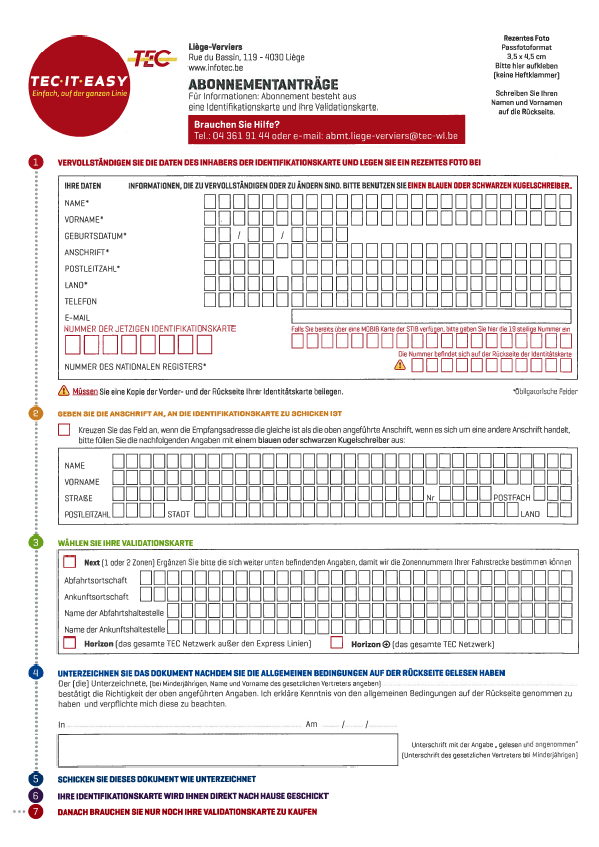 ANLAGE 81.Name des Schülers: Adresse: 	Geburtstag: Schulebene: KG   0     PS  0     SE  0Studienjahr:		Unterrichtsform:intern  0 	extern  0	Name des Unternehmersmorgensmittwochsnachmittags........................................Nr.:Nr.:Nr.:Abänderungen der Rundfahrtdurch den neuen Schüler:Schuljahr:Zone:Schule:Rundfahrt Nr.:Verkehrsbetrieb:Nr.Name, VornameAnschriftEntfernung Wohnsitz(Anzahl Km)Schulebene KG PS SEKUnterrichtsart1.2.3.4.5.6.7.8.9.10.Nr.Name, Vorname des SchülersAdresseSchulebeneKG/PS/SEKUnterrichtsartSCHULENSCHULENSCHULENSCHULENSCHULENSCHULENSCHULENSCHULENSCHULENKMfort-laufendKMfort-laufendHalte-stellenUhrzeitNamen der
SchülerSCHÜLERKumulierte
GesamtzahlSCHÜLERKumulierte
GesamtzahlSCHÜLERKumulierte
GesamtzahlKGPSSETotal